Superintendent’s Memo #240-19
COMMONWEALTH of VIRGINIA 
Department of Education
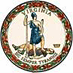 DATE:	October 4, 2019TO: 	Division SuperintendentsFROM: 	James F. Lane, Ed.D., Superintendent of Public InstructionSUBJECT: 	Student Immunization Status Report InstructionsThe Virginia Department of Education (VDOE) has been asked by the Virginia Department of Health (VDH), Office of Epidemiology, Division of Immunization, to remind school divisions that kindergarten and sixth-grade student immunization data must be collected from each Virginia public school for the school year 2019-2020. The Virginia Board of Health Regulations for the Immunization of School Children (12 VAC5-110-90 F) requires the following:“Each admitting official shall, within 30 days of the beginning of each school year or entrance of a student, or by October 15 of each school year, file with the State Health Department through the health department for his locality, a report summarizing the immunization status of the students in his school as of the first day of school. This report shall be filed using the web-enabled reporting system or on the most current version of the Student Immunization Status (SIS) Report Form, and shall contain the number of students admitted to that school with documentary proof of immunization, the number of students who have been admitted with a medical or religious exemption, and the number of students who have been conditionally admitted.”To complete the report, all schools must use the electronic web-based reporting system, accessed through the SIS web link. Detailed instructions are available in the system once the user has logged on. The password for public schools is: pub*2019.Please have the principal of each school that enrolls kindergarten and sixth-grade students complete the status report on or before October 15, 2019.  Should you have questions, please contact Erica Henley at VDH, by telephone at (804) 864-8055, or email at Erica.Henley@vdh.virginia.gov, or Tracy White, at VDOE, by telephone at (804) 786-8671, or email at Tracy.White@doe.virginia.gov.JFL/TW/rge